ЛАЗАРЕВСКОЕ (СОЧИ),  «ВИЗИТ» (с бассейном)   Лето 2021  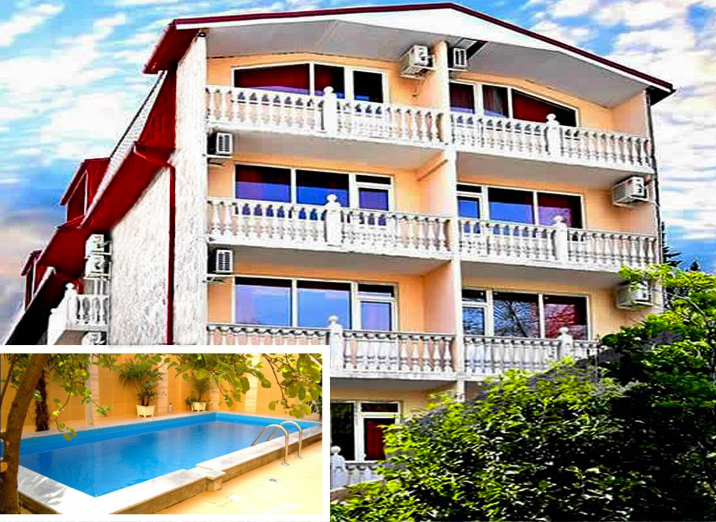 Гостиница «Визит» расположена в центре Лазаревского. Лазаревское представляет собой уютный и спокойный поселок, предоставляющий массу возможностей для полноценного отдыха. С одной стороны здесь теплое и ласковое море, с другой поселок окаймлен скалистыми отрогами, которые создают не менее интересную картину, привлекая любителей природы невероятными пейзажами. Курорт Лазаревское - это 280 дней солнца и тепла в году. В непосредственной близости от отеля находится аквапарк «Дельфин» и дельфинарий. Для постояльцев гостиницы предлагаются услуги трансфера. Персонал отеля может предоставить лечение в санатории «Морская звезда». На территории гостиницы «Визит» есть беседка, общая кухня, оборудованная всем необходимым для самостоятельного приготовления пищи и внутренний двор с пальмами.Размещение: «Эконом»  3-х, 4-х местные  номера  с удобствами на этаже  (ТВ, мини-холодильник, кондиционер, эл. чайник, односпальные и двуспальные кровати, тумбочка, шкаф, стулья, стол, доп. место – кровать). Доп. места под запрос.«Стандарт»  2-х, 3-х, 4-х, 5-ти местные  номера  с удобствами  (WC, душ, ТВ, мини-холодильник, кондиционер, эл. чайник, односпальные и двуспальные кровати, тумбочка, шкаф, стулья, стол, доп. место – кровать).Пляж: 2 мин – мелко-галечный.Питание: есть общая кухня, оборудованная всем необходимым для самостоятельного приготовления пищи.Дети: до а одном месте с родителями – 5980 руб., до12 лет скидка на проезд - 200 руб. Стоимость тура на 1 человека (7 ночей)В стоимость входит: проезд  на автобусе, проживание в номерах выбранной категории,  сопровождение, страховка от несчастного случая.Курортный сбор за доп. плату – 10 руб/чел. в день.Выезд еженедельно по понедельникам.Хочешь классно отдохнуть – отправляйся с нами в путь!!!!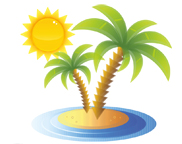 ООО  «Турцентр-ЭКСПО»                                        г. Белгород, ул. Щорса, 64 а,  III этаж                                                                                                            Остановка ТРЦ «Сити Молл Белгородский»www.turcentr31.ru            т./ф: (4722) 28-90-40;  тел: (4722) 28-90-45;    +7-951-769-21-41РазмещениеЗаездыЭКОНОМЭКОНОМЭКОНОМЭКОНОМЭКОНОМЭКОНОМСТАНДАРТСТАНДАРТСТАНДАРТСТАНДАРТРазмещениеЗаезды3-х мест.с удоб. на этаже3-х мест.с удоб. на этаже3-х мест.с удоб. на этаже4-х мест.с удоб. на этаже4-х мест.с удоб. на этаже4-х мест.с удоб. на этаже2-х мест. с удоб.3-х мест. с удоб.4-х мест. с удоб.5-ти мест. 2-х комн.с удоб.РазмещениеЗаезды3-х мест.с удоб. на этаже3-х мест.с удоб. на этаже3-х мест.с удоб. на этаже4-х мест.с удоб. на этаже4-х мест.с удоб. на этаже4-х мест.с удоб. на этаже2-х мест. с удоб.3-х мест. с удоб.4-х мест. с удоб.5-ти мест. 2-х комн.с удоб.РазмещениеЗаездыОсновное местоДоп. место (кровать)Доп. место (кровать)Основное местоДоп. место (кровать)Доп. место (кровать)2-х мест. с удоб.3-х мест. с удоб.4-х мест. с удоб.5-ти мест. 2-х комн.с удоб.РазмещениеЗаездыОсновное местодети с 3 - взрослые и  дети с Основное местодетис 3 - взрослые и  детис 2-х мест. с удоб.3-х мест. с удоб.4-х мест. с удоб.5-ти мест. 2-х комн.с удоб.31.05.-09.06.800073507750790072507750895084508150865007.06.-16.06.8550775082508350745079501090098509550895014.06.-23.06.87507950845086507650825011500102509750895021.06.-30.06.91508250875091507850845011900108509950895028.06.-07.07.9950855081509650815089501245010250103501085005.07.-14.07.10150875093509850825081501380011650108501145012.07.-21.07.10150875093509850825091501380011650108501145019.07.-28.07.10350895095509850835092501395011750109501155026.07.-04.08.10350895095509850835092501395011750109501155002.08.-11.08.10350895095509850835092501395011750109501155009.08.-18.08.10350895095509850835092501395011750109501155016.08.-25.08.10350895095509850835092501395011750109501155023.08.-01.09.9250795085508750785082501095095509450945030.08.-08.09.9250795085508750785082501125097509550945006.09.-15.09.8950795085508950785082501165099509850955013.09.-22.09.8650775081508550745079501075094509250935020.09.-29.09.8450755078508450725077509750875084508950